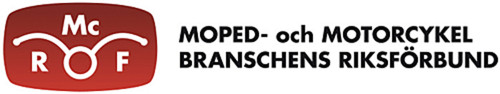 Registreringsstatistik till och med december, 2016
Från och med 2017 gäller Euro 4 för motorcyklar vilket innebär att nya motorcyklar blir renare och därmed bättre för miljön. Detta påverkar registreringsstatiken med ett plus på 2383 fordon vilka vi inte tar med i vår statistik då vi speglar den faktiska marknaden.2016 slutar med plus för i stort sett alla de kategorier vi följer vilket är mycket positivt. Anledningen till detta är bland annat låga räntor, låg arbetslöshet och inte minst att motorcyklarna och mopederna genom gått en snabb teknisk utveckling de senaste åren.- Vi ser positivt på 2017 då motorcyklarna fortsätter att utvecklas, inte minst nu när vi går in i Euro 4 vilket gör att de är bättre för miljön, säger Per Johansson, Vd för McRF.Trender och mer ingående statistik kommer att redovisas i samband MC Mässan, 26 – 29 januari 2017, Stockholmsmässans, Älvsjö.
MotorcyklarJanuari - december 2015: 9424 stycken Januari – december 2016: 10 178 stycken + 8 %MopederJanuari – december 2015: 9951 stycken Januari – december 2016: 11 169 stycken + 12,2 %MopedbilarJanuari – december 2015: 671 stycken Januari – december 2016: 1102 stycken + 64,2 %QuadricyclesJanuari – december 2015: 2735 stycken Januari – december 2016: 2766 stycken + 1,1 %ATVJanuari – december 2015: 7196 stycken Januari – december 2016: 6593 stycken - 8,4 %Traktorregistrerade fyrhjulingarJanuari – december 2015: 1164 stycken Januari – december 2016: 2586 stycken + 122,7 %Enbart december 2015 2016
Mc           229      269 + 17,5 %Moped      201     309 + 53,7 %Mopedbil   80        93 + 16,2 %Quads       182        62 - 66 %ATV          612     797 + 30,2 %Traktor      108     430 + 298 %

Per JohanssonMcRF070-206 53 82